                                                        ПАСПОРТ СПЕЦИАЛИСТА        	           Образование:Название вуза: БГУ им. К. Карасаева, КТУ им. И. РаззаковаГод окончания вуза:1997 г., диплом ГВ  № 01421 от 21.06.1997 г.                                   2003 г., диплом МВ   № 13030 от 30.06.2003 г.Место работы:Государство:         Кыргызская Республика           2. Организация:  Кыргызский государственный технический университет им. И. Раззакова                                                                             3.  Должность: Ст. преподаватель, пред.профкома  Наличие ученой степени: Степень (К): Отрасль наук: ______________________________________________________________                                    Шифр специальности (по номенклатуре научных работников):      ___________________                               Дата присуждения:           ____________________ г. _Степень (Д):        _____________________          Отрасль наук: _______________________________________________________________Шифр специальности (по номенклатуре научных работников):  ____________________           Дата присуждения:           _________         _Наличие ученых званий:Ученое звание (доцент/снс)                    Специальность  Дата присвоения Ученое звание (профессор)         ___________________            	Специальность:        ____________________         _Дата присвоения:          _____________ г.          _Наличие академических званий:Звание                         -                                   	Академия                            -                                   Звание                         -                                _	Академия                            -                                  Количество публикаций 13  в.т.ч. научных 7, монографий  -__, учебно-методических 6         , открытий       - , изобретений   -  ___Научные труды:Основные: шифр научной специальности                                     __.  __________________________________________________________________________ ________________________________________________________________________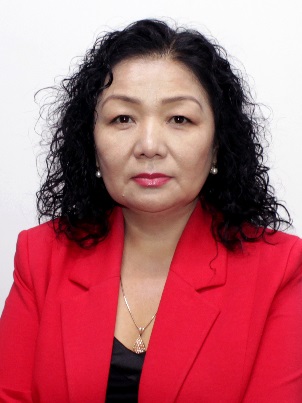 Фамилия:  Абылаева                                                                Имя: Ажар                                                                                                            Отчество: Аманкалыевна                                                       Пол Ж                                                                       Дата рождения 29.12.1974 г.                                                             Место рождения г. Иссык – Кульская областьНациональность кыргыз                                                                     Гражданство            Кыргызская Республика                                      